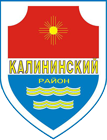 СОВЕТ депутатов калининского районаГОРОДА ЧЕЛЯБИНСКА 
первого созыварешениеот 18.02.2015			                                                    			  № 6/1О создании АдминистрацииКалининского района города Челябинскас правами юридического лицаВ соответствии с Гражданским кодексом Российской Федерации, Федеральным законом от 6 октября 2003 года № 131-ФЗ "Об общих принципах организации местного самоуправления в Российской Федерации", законами Челябинской области от 28 октября 2004 года № 308-ЗО «О наименованиях органов местного самоуправления и глав муниципальных образований в Челябинской области»  и  от  10 июня 2014 года   № 703-ЗО «Об осуществлении местного самоуправления в Челябинском городском округе», Уставом Калининского района Совет депутатов Калининского района города Челябинска первого созыва Решает:1.	Создать исполнительно-распорядительный орган муниципального образования «Калининский район города Челябинска» с правами юридического лица - Администрацию Калининского района города Челябинска.2.	Поручить Главе Калининского района Глуховой Е.В. обратиться в Инспекцию Федеральной налоговой службы России по Калининскому району города Челябинска с заявлением о государственной регистрации юридического лица - Администрации Калининского района города Челябинска.3. Ответственность за исполнение настоящего решения возложить на Главу Калининского района города Челябинска Глухову Е.В.4. Контроль исполнения настоящего решения поручить Главе Калининского района города Челябинска Глуховой Е.В.5. Настоящее решение вступает в силу со дня официального опубликования.Глава Калининского района                                                       		   Е.В. Глухова